Приглашает надополнительную  профессиональную программу   повышения квалификации«РАСШИРЕННЫЕ ВОЗМОЖНОСТИ EXCEL»Основные темы курса:Использование имен для ячеек и диапазонов в формулах. Логическая функция «ЕСЛИ». Условное форматирование ячеек. Применение числовых форматов. Создание пользовательских числовых форматов. Использование функций для работы с массивом.Логические функции И и ИЛИ. Транспонирование таблицы (поменять строки на столбцы). Выборочное суммирование по двум критериям. Подбор параметра. Поиск решения. Сравнение двух диапазонов данных.Создание, редактирование и применение шаблонов. Разработка сценариев. Использование функции ВПР (VLOOKUP) для подстановки значений. Заполнение бланков данными из списка (базы данных). Горячие клавиши.Автоматическое разбиение одного столбца с данными на несколько. Сводные таблицы. Консолидация данных. Защита данных.Макросы. Создание макросов с помощью макрорекодера. Создание кнопки для запуска макросов. Относительная и абсолютная адресация при записи макросов. Вкладка Разработчик. Создание макроса с помощью VBA. Создание пользовательских функций на VBA.Макросы. Распечатка бланков Word с данными Excel. Импорт курса валют из интернета. Создание рабочей области.Продолжительность  обучения: 40 часовНачало обучения: по мере формирования группы.Место проведения: Бульвар Гагарина, 57, ауд. 220.Стоимость курса: 6 500  рублей.Документ об образовании: Удостоверение о повышении квалификацииЗаявки направлятьтел.: + 7 (342) 282-01-10E-mail: odo@rsute.perm.ru    www.rea.perm.ru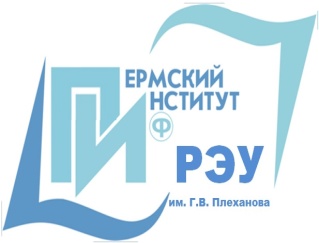 ПЕРМСКИЙ ИНСТИТУТ (филиал)федерального государственного бюджетного образовательного учреждения высшего образования«Российский экономический университет им. Г. В. Плеханова»